PENGEMBANGAN MEDIA POP UP BOOK PADA PELAJARAN IPA MATERI DAUR HIDUP HEWAN DI KELAS IV SD NEGERI 106814 TEMBUNGSKRIPSIOleh:OVI OCVRIANDA NURNPM: 171434255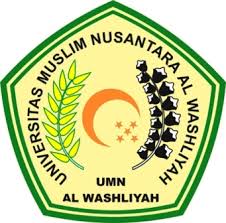 PROGRAM STUDI PENDIDIKAN GURU SEKOLAH DASARFAKULTAS KEGURUAN DAN ILMU PENDIDIKANUNIVERSITAS MUSLIM NUSANTARA AL-WASHLIYAHMEDAN2021